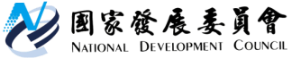 國家發展委員會 新聞稿108年8月份景氣概況發布日期：108年9月27日發布單位：經濟發展處108年8月景氣對策信號綜合判斷分數為20分，較上月上修值22分，減少2分，燈號續呈黃藍燈；景氣領先指標轉呈下滑，同時指標仍持續上升，顯示影響未來景氣不確定變數仍多，須密切關注後續發展。展望未來，台商回台投資逐步落實、半導體持續拓展先進製程，加以公共建設執行進入高峰期，均有利強化國內投資動能；此外，受惠薪資成長穩定、政府加碼擴大內需方案，有助刺激民間消費。外需方面，歐美年終旺季備貨潮啟動、台商回台擴增產能，加以訂單移轉效應發酵，可望帶動出口持續成長；惟近期OECD預估今年全球經濟成長率將降到十年來最低水準，全球貿易與投資均放緩；智慧型手機等行動通訊產品買氣鈍化等因素，恐牽制我國出口表現，須持續關注。1.景氣對策信號（詳圖1、圖2）108年8月為20分，較上月上修值減少2分，燈號續呈黃藍燈。9項構成項目中，股價指數由綠燈轉呈黃藍燈、工業生產指數由綠燈轉為黃藍燈、批發、零售及餐飲業營業額由黃藍燈轉呈藍燈，分數減少各1分；海關出口值由黃藍燈轉呈綠燈，分數增加1分；其餘5項燈號不變。個別構成項目說明如下：貨幣總計數M1B變動率：由上月7.2%增為7.4%，燈號續呈綠燈。股價指數變動率：由上月0.1%減為-4.0%，燈號由綠燈轉呈黃藍燈。工業生產指數變動率：由上月上修值2.7%減為2.3%，燈號由綠燈轉呈黃藍燈。非農業部門就業人數變動率：由上月0.65%減為0.64%，燈號續呈黃藍燈。海關出口值變動率：由上月上修值1.2%增為6.5%，燈號由黃藍燈轉呈綠燈。機械及電機設備進口值變動率：由上月上修值9.4%減為9.2%，燈號續呈黃紅燈。製造業銷售量指數變動率：由上月上修值-2.2%減為-3.7%，燈號續呈藍燈。批發、零售及餐飲業營業額變動率：由上月2.0%減為-2.5%，燈號由黃藍燈轉呈藍燈。製造業營業氣候測驗點：由上月下修值95.0點增為96.1點，燈號續呈黃藍燈。2.景氣指標(1)領先指標領先指標不含趨勢指數為101.67，較上月下滑0.05%（詳表1、圖3）。7個構成項目經去除長期趨勢後，3項較上月上升，包括製造業營業氣候測驗點、實質貨幣總計數M1B、股價指數；建築物開工樓地板面積、實質半導體設備進口值、工業及服務業受僱員工淨進入率、外銷訂單動向指數則較上月下滑。(2)同時指標同時指標不含趨勢指數為100.21，較上月上升0.57%（詳表2、圖4）。7個構成項目經去除長期趨勢後，僅非農業部門就業人數較上月下滑，其餘6項較上月上升，包括：工業生產指數、製造業銷售量指數、實質海關出口值、批發、零售及餐飲業營業額、實質機械及電機設備進口值，以及電力（企業）總用電量。(3)落後指標落後指標不含趨勢指數為98.64，較上月下滑0.49%（詳表3、圖5）。5個構成項目經去除長期趨勢後，僅有全體金融機構放款與投資較上月上升；其餘4項則較上月下滑，分別為：製造業單位產出勞動成本指數、製造業存貨價值、失業率，以及金融業隔夜拆款利率。聯 絡 人：經濟發展處吳明蕙處長、利秀蘭科長聯絡電話：(02)2316-5851、5852下次發布日期為 108年10月28日（星期一）下午4時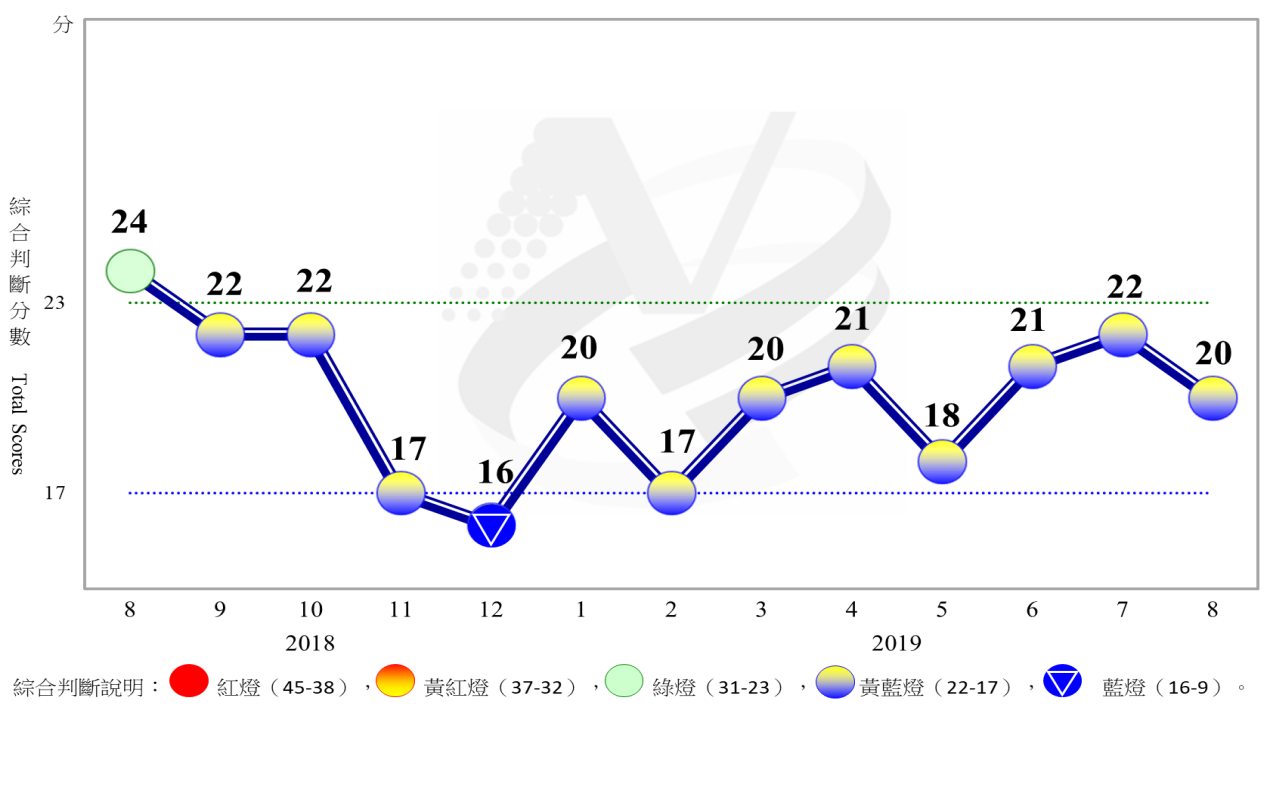 圖1  近1年景氣對策信號走勢圖圖2  一年來景氣對策信號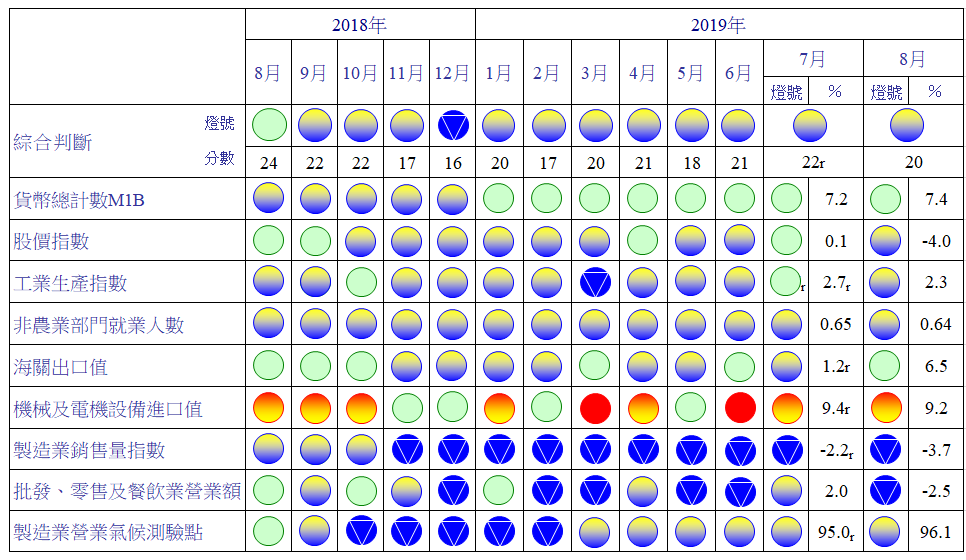 表1  景氣領先指標指數註：1.本表構成項目指數為經季節調整、剔除長期趨勢，並平滑化與標準化後之數值。以下表同。    2.外銷訂單動向指數採用以家數計算之動向指數。    3.淨進入率＝進入率—退出率。    4.建築物開工樓地板面積僅包含住宿類（住宅）、商業類、辦公服務類、工業倉儲類4項統計資料。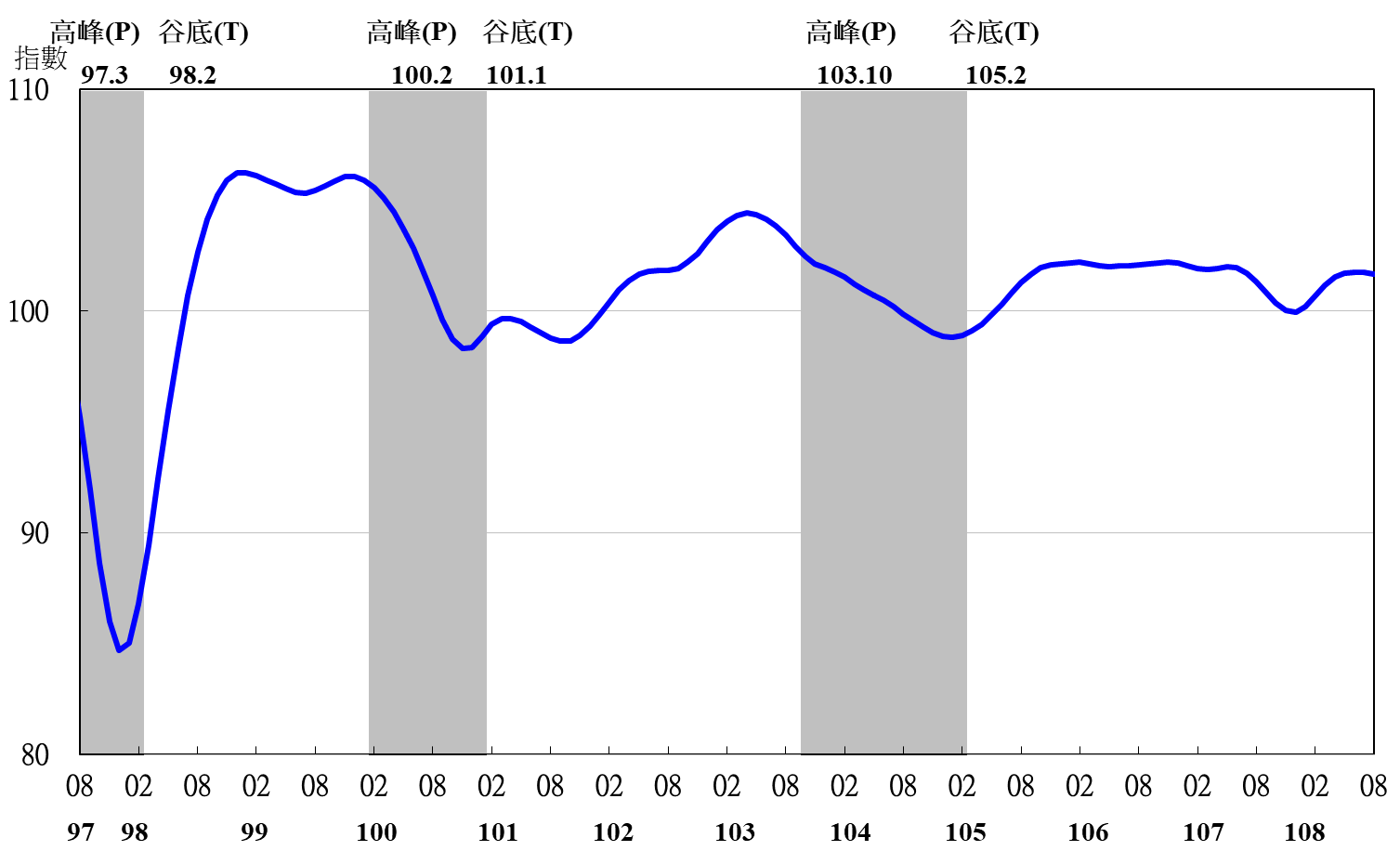 註：陰影區表景氣循環收縮期，以下圖同。圖3  領先指標不含趨勢指數走勢圖表2  景氣同時指標指數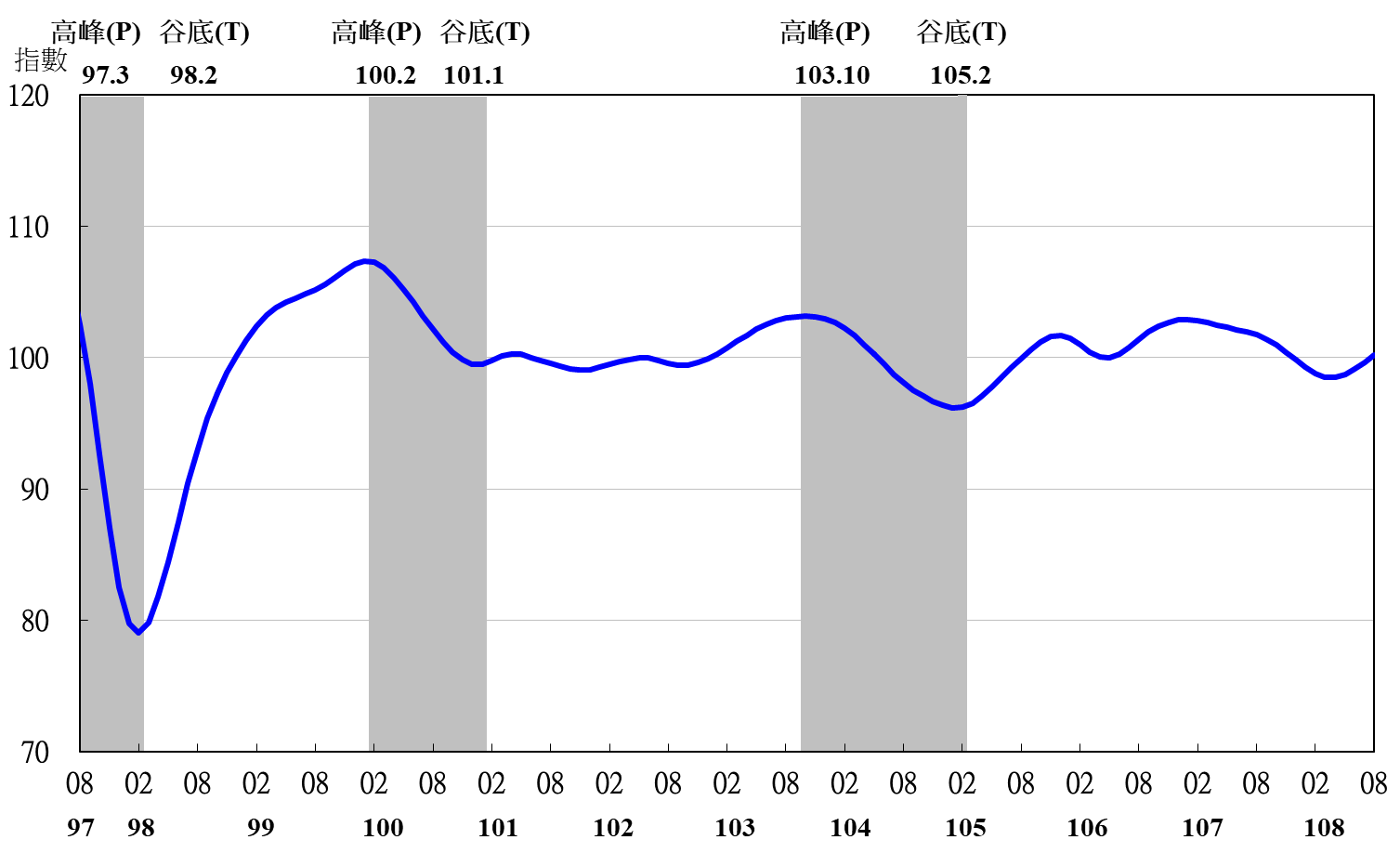 圖4  同時指標不含趨勢指數走勢圖表3  景氣落後指標指數註：1.失業率取倒數計算。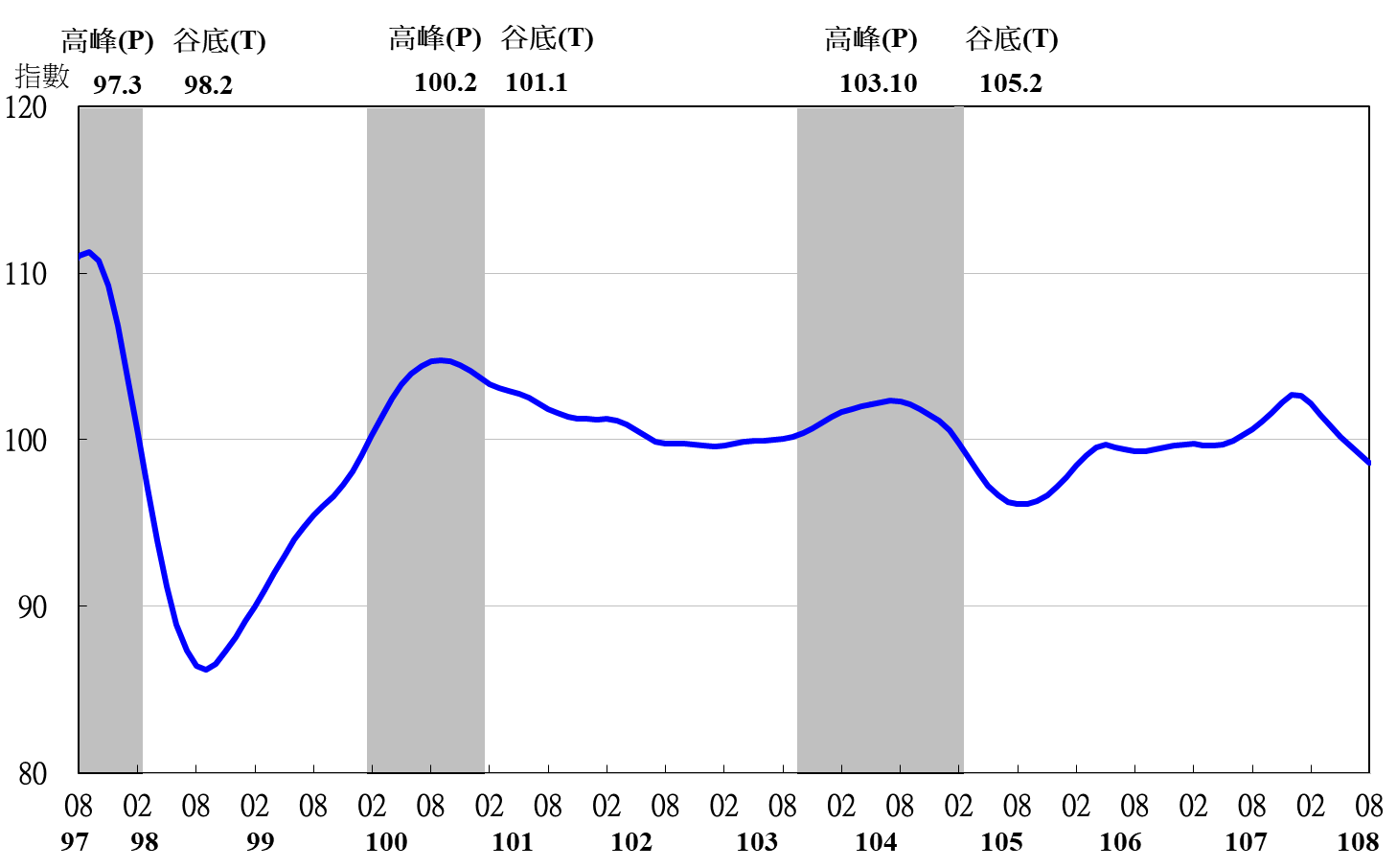 圖5  落後指標不含趨勢指數走勢圖項　　　　　目108年 (2019)108年 (2019)108年 (2019)108年 (2019)108年 (2019)108年 (2019)108年 (2019)項　　　　　目2月3月4月5月6月7月8月不含趨勢指數100.67101.16101.51101.69101.74101.72101.67　較上月變動 (%)0.480.490.350.170.05-0.02-0.05構成項目1外銷訂單動向指數299.5099.7099.8199.8499.8499.8399.82實質貨幣總計數M1B100.04100.13100.22100.30100.36100.42100.47股價指數99.6299.7199.7999.8599.8899.89899.900工業及服務業受僱員工淨進入率3100.01100.01100.0099.9999.9799.9699.95建築物開工樓地板面積4100.30100.27100.20100.0899.9299.7099.44實質半導體設備進口值100.22100.44100.57100.60100.56100.49100.42製造業營業氣候測驗點99.0899.3999.6799.91100.12100.33100.55項　　　　　　　目108年 (2019)108年 (2019)108年 (2019)108年 (2019)108年 (2019)108年 (2019)108年 (2019)108年 (2019)108年 (2019)108年 (2019)108年 (2019)108年 (2019)108年 (2019)項　　　　　　　目2月2月3月3月4月4月5月5月6月6月7月7月8月不含趨勢指數98.80 98.53 98.53 98.50 98.50 98.70 98.70 99.12 99.12 99.65 99.65 100.21 100.21 　較上月變動 (%)-0.50 -0.27 -0.27 -0.03 -0.03 0.21 0.21 0.42 0.42 0.53 0.53 0.57 0.57 構成項目工業生產指數99.20 99.04 99.04 99.07 99.07 99.25 99.25 99.53 99.53 99.87 99.87 100.22 100.22 電力(企業)總用電量99.59 99.51 99.51 99.42 99.42 99.34 99.34 99.29 99.29 99.29 99.29 99.35 99.35 製造業銷售量指數98.98 98.83 98.83 98.83 98.83 98.97 98.97 99.20 99.20 99.49 99.49 99.78 99.78 批發、零售及餐飲業營業額99.17 99.06 99.06 99.11 99.11 99.23 99.23 99.41 99.41 99.62 99.62 99.79 99.79 非農業部門就業人數99.97 99.95 99.95 99.93 99.93 99.91 99.91 99.90 99.90 99.89 99.89 99.88 99.88 實質海關出口值99.66 99.66 99.66 99.68 99.68 99.81 99.81 100.00 100.00 100.21 100.21 100.44 100.44 實質機械及電機設備進口值99.93 99.89 99.89 99.83 99.83 99.80 99.80 99.84 99.84 99.92 99.92 100.01 100.01 項　　　　　　　目108年 (2019)108年 (2019)108年 (2019)108年 (2019)108年 (2019)108年 (2019)108年 (2019)項　　　　　　　目2月3月4月5月6月7月8月不含趨勢指數102.18 101.51 100.81 100.19 99.63 99.12 98.64 　較上月變動 (%)-0.47 -0.65 -0.69 -0.62 -0.56 -0.51 -0.49 構成項目0.00 0.00 0.00 0.00 0.00 0.00 0.00 失業率199.96 99.92 99.88 99.85 99.82 99.81 99.80 製造業單位產出勞動成本指數101.53 101.00 100.42 99.92 99.49 99.10 98.74 金融業隔夜拆款利率100.03 100.03 100.04 100.04 100.05 100.047 100.046 全體金融機構放款與投資100.33 100.39 100.43 100.45 100.46 100.468 100.480 製造業存貨價值100.41 100.23 100.07 99.93 99.79 99.65 99.51 